Game of LifeName:Economics Terms:When I grow up I want to be My Salary will be… How many years of college/Tech school do I need?Where will I go to college?How much will college cost total?How will I pay for college?What is the difference between FAFSA loans and Private loans such as Salliemae?  (min one paragraph)Why am I choosing this job? (min one paragraph)Where will I live?*Complete the following1. When I graduate college, I would like to live…2.  After deciding where you want to live, look on careerbuilder.com and find three listings for your career in the location that you want to live.  (If you can’t find a job in your location, change where you want to live) Write the names of the companies below.- --3. Choose one of the three listings and answer the following questions     -   What is the job description?What are the job requirements?What are the Education requirements?Career Project: Budget SheetComplete the following based on your Career’s Salary Decide on a career choiceUse google to find out how much the Average Annual Salary isRecord the Annual Entry Wage below as your Annual SalaryDivide by 12 to find your Monthly Salary and recordDivide the Annual Salary by 52 to find the Weekly Salary and recordRecord your Monthly Salary as your Gross Monthly SalaryMultiply your Gross Monthly Salary by each of the percents to find how much is taken out of your paycheck each month.Subtract the Total Deductions from the Gross Monthly Salary – This is your Net Monthly IncomeUse your Net Monthly Income to find out how much you spend on monthly expenses by multiplying by those percentages. Career Project: Budget SheetB. Complete the following based on your housing choice.Directions: You may visit www.century21.com or any local reality company to find a house that you wish to buy. Record the cost of the house.  If you want to rent a house, you can look on Craigslist under the rentals in the area you wish to live. If your credit is good (that means you pay your bills on time and don’t owe too much) then your interest rate to borrow money to buy your house should be 4.5% or .045.Visit http://www.bankrate.com/calculators/mortgages/loan-calculator.aspx Enter the Cost of the House in the first block.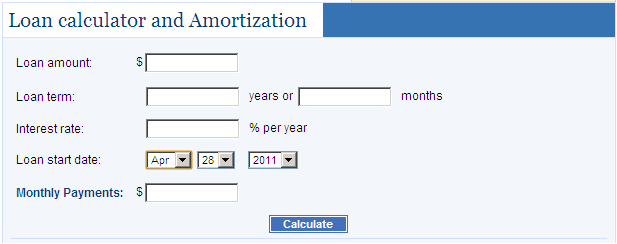 Enter in 15 years and 180 months.Enter in the interest rate to be 4.5%Click on Calculate.Record your Payment amount for 15 years. If your payment is more than 11a. on page 1, you will need to buy a cheaper house.Repeat step 3 for a 30 year/360 months loan.  Record your Payment amount for 30 years.C. Complete the following based on your car choice.DirectionsYou may use the car worksheet in the classroom or visit http://www.truecar.com to find one vehicle that you would like to purchase. Record the cost of the vehicle.If your credit is good then your interest rate to borrow money to buy your car should be 5.25% or .0525.Visit http://www.bankrate.com/calculators/mortgages/loan-calculator.aspx Enter the Cost of the Car in the first block.Enter in 5 years and 60 months.Enter in the interest rate to be 5.25%Click on Calculate.Record your Payment amount for 5 years. If your payment is more than 11b. on page 1, you will need to buy a cheaper car.Repeat step 3 for a 6 year/72 month loan. Record your Payment amount for 6 years. Calculating your student loansGo to the link on my website for calculating student loans Put in the loan amount (How much is college going to cost you?)Put in the loan term – Usually 30 years, 360 MonthsKeep the interest rate and the date the same.  Press Calculate.My monthly payments would be – Keep in mind that Federal Loans can be based on income.  If the payments seem very high, talk to me.Making a BudgetExplain how your quality of life will be impacted by personal financial choices such as having a savings account. (min 10 sentences)Credit Card Notes: (Use the videos on my website to answer these questions)APR –Introductory Rate –Late Fees –Example –For a card that has 23.99% APR and a balance of $523.25Paying the minimum payment of $18.00 will take 12 years to pay off and the consumer will have paid $1,166.00 totalPaying a payment of $21.00 will take 3 years to pay off and the consumer will have paid $739.00 totalPerks of Credit Cards if you must have oneSome credit cards give points towards rewardsSometimes you don’t have the money at the timeThe best philosophy in regards to credit cards is to pay them off monthlyThe Giving Tree ChartThe Giving Tree Notes:How did the Boy’s wants change over time?What are your wants?What is Scarcity?List some natural resources?How does the price of natural resources relate to scarcity?Did the boy appreciate what the tree gave him?How does appreciation of our natural resources help us to make better choices?What do you do to show appreciation towards those who sacrifice for you?Why is investing important? (Use the Videos on my website and google search)Investment - Assets – Treasury Bond – Stock MarketWhat are stocks and why do they matter?Why do people invest in stocks?What does Closing Price mean?What does Market Volume mean?DefinitionStudent Friendly DefinitionEconomyGross Domestic Product (GDP)InflationUnemploymentRecessionDepressionInvestmentNatural ResourcesScarcityRenewable ResourcesNonrenewable ResourcesEconomic WantsOpportunity CostSupply and DemandLaw of Diminishing Returns Career Choice Annual SalaryMonthly SalaryWeekly Salary 3.5. 6. 7.Gross Monthly Salary8.Federal Tax (15%)9a.FICA/Social Security (6.2%)9b.State Taxes (4.85%)9c.Retirement (6%)9d.TOTAL DEDUCTIONS(32.05%)9e.Net Monthly Income10.Cost of the CarInterest  RateMonthly Payment (5 years)Monthly Payment (6 years)16.17.     5.25%18.19.Cost of the HouseInterest  RateMonthly Payment (15 years)Monthly Payment (30 years)12.13.     4.5%14.15.ItemCostNet Income: Rent or House Payment (Must be in the area you want to live)Groceries and Personal products Monthly (talk to your parents to see how much is spent on food and divide by the members in your household)Utilities (gas, electric, water, sewage, trash) estimation will differ based on apartment or houseCable TV/internetPhone BillClothing Cost MonthlyStudent Loan Payment MonthlyActivities Monthly (movies, traveling, fun)Car Payment (Research Car cost to estimate)Insurance (car, home, health)Gasoline (Monthly)Eating out (Monthly)Credit Card PaymentsSavingsCharity/DonationsGrand Total:Money left if any:Stages of LifeTree’s GiftHow the resources were used Little BoyYoung ManManOlder ManOld Man